SMLOUVA O Zajištění AKCE „Fórum zaměstnanosti“Česká republika – Ministerstvo práce a sociálních věcíse sídlem:	Na Poříčním právu 376/1, 128 01 Praha 2zastoupena: 	JUDr. Veronikou Trejbal Sokolskou, ředitelkou odboru koncepcí a strategií trhu práceIČO:  	00551023(dále jen „Objednatel“)	aMoudrý překlad, s.r.o. se sídlem: 	Václavské nám. 1/846, 110 00 Praha 1 IČO: 		27156052 DIČ: 		CZ27156052 společnost zapsaná v obchodním rejstříku vedeném Městským soudem v Praze, oddíl C, vložka 101503 bank. spojení: 	 ______________č. účtu: 		 ______________zastoupen/a: 	Michalem Moudrým datová schránka: 2dqntve (dále jen „Dodavatel“)(dále jen „Dodavatel“)(Objednatel a Dodavatel společně též jako „smluvní strany“ a/nebo jednotlivě jako „smluvní strana“)uzavírají tuto smlouvu na zajištění akce (dále jen „Smlouva“) v souladu s ustanovením § 1746 odst. 2 zákona č. 89/2012 Sb., občanský zákoník (dále jen „Občanský zákoník“).Článek 1ÚVODNÍ USTANOVENÍNa základě zadávacího řízení na veřejnou zakázku malého rozsahu zadávanou pod názvem „Fórum zaměstnanosti II.“ (dále jen „Veřejná zakázka“) Dodavatel předložil, v souladu se zadávacími podmínkami veřejné zakázky, nabídku (dále jen „Nabídka“) a tato byla pro plnění veřejné zakázky vybrána jako nejvhodnější. V návaznosti na tuto skutečnost se smluvní strany dohodly na uzavření této Smlouvy.Při výkladu obsahu této Smlouvy budou smluvní strany přihlížet k zadávacím podmínkám vztahujícím se k zadávacímu řízení dle předchozího odstavce této Smlouvy, k účelu tohoto zadávacího řízení a dalším úkonům smluvních stran učiněným v průběhu zadávacího řízení, jako k relevantnímu jednání smluvních stran o obsahu této Smlouvy před jejím uzavřením. Ustanovení platných a účinných právních předpisů o výkladu právních jednání tím nejsou nijak dotčena.Článek 2PŘEDMĚT SMLOUVYPředmětem této Smlouvy je povinnost Dodavatele komplexně technicky zajistit akci s řádným plněním všech dalších služeb dle specifikace uvedené v Příloze č. 1 této Smlouvy (dále jen „akce“) a povinnost Objednatele za řádně poskytnuté plnění zaplatit Dodavateli odměnu sjednanou v souladu s článku 6 této Smlouvy.Článek 3 KONTAKTNÍ OSOBY PRO ÚČELY SMLOUVYKontaktní osobou Objednatele, tj. osobou pověřenou pro účely této Smlouvy, neoznámí-li Objednatel Dodavateli jinak, je ______________, e-mail: ______________. Kontaktní osoba, která se bude pohybovat na místě ve dnech pořádání akce bude Dodavateli sdělena týden před pořádáním akce elektronickou poštou.Kontaktní osobou Dodavatele, tj. osobou pověřenou pro účely této Smlouvy, neoznámí-li Dodavatel Objednateli jinak, je ______________, e-mail: ______________. Kontaktní osoba, která se bude pohybovat na místě v termínu konání akce bude Objednateli sdělena týden před pořádáním akce elektronickou poštou.Článek 4SOUČINNOSTSmluvní strany jsou povinny vzájemně spolupracovat a poskytovat si veškeré informace potřebné pro řádné plnění svých závazků. Smluvní strany jsou povinny vzájemně se informovat o veškerých skutečnostech, které jsou nebo mohou být důležité pro řádné plnění této Smlouvy.Smluvní strany jsou povinny plnit své závazky vyplývající z této Smlouvy tak, aby nedocházelo k prodlení s plněním jednotlivých termínů a k prodlení se zaplacením jednotlivých peněžních závazků.Článek 5MÍSTO A DOBA PLNĚNÍMístem konání akce je Clarion Congress Hotel Olomouc. Termín konání akce je 12. – 13. 11. 2019.Článek 6ODMĚNA ZA POSKYTOVÁNÍ PLNĚNÍCelková odměna Dodavatele za realizaci předmětu plnění dle této Smlouvy činí 1 465 000,- Kč bez DPH, výše DPH činí 289 638,- Kč a celková odměna Dodavatele činí 1 754 638,- Kč vč. DPH.Celková odměna za předmět plnění se skládá z cen jednotlivých položek, jež jsou uvedeny v Příloze č. 2 této Smlouvy.Celková odměna za předmět plnění dle této Smlouvy, jakožto i jednotlivé položky uvedené v Příloze č. 2 této Smlouvy, jsou konečné a nepřekročitelné, tj. zahrnující všechny případné dodatečné náklady Poskytovatele související s poskytováním smluvených služeb. Ceny je možné změnit pouze v souvislosti se změnou (zvýšení, snížení) sazby DPH.Celková odměna za plnění veřejné zakázky bude v případě cateringu, ubytování, propagačních a tiskových materiálů, dopravy a produkčního týmu uhrazena podle nabídkové ceny za skutečně poskytnuté služby dle článku II. této Smlouvy, tj. fakturace a úhrada objednaných služeb bude provedena dle počtu osob nahlášených před konáním akce a dle skutečného objemu plnění. Objednatel bude hradit jen skutečně odebrané služby.Smluvní strany sjednávají, že platba za realizaci předmětu plnění dle této Smlouvy bude provedena po řádném zajištění a ukončení akce. Dodavatel vystaví a doručí fakturu Objednateli do 5 kalendářních dnů po ukončení plnění.Faktura musí obsahovat veškeré náležitosti daňového dokladu podle obecně závazných předpisů a dále musí obsahovat název Veřejné zakázky. Přílohou faktury musí být podrobný rozpis jednotlivých účtovaných položek, a to dle skutečně poskytnutého plnění min. v  kategoriích dle položkového rozpočtu. Splatnost faktury činí  30 kalendářních dnů a počíná běžet ode dne prokazatelného doručení faktur Objednateli. V případě, že bude faktura, resp. opravný daňový doklad Objednateli doručena v období od 12. prosince příslušného kalendářního roku do 28. února roku následujícího, činí splatnost takové faktury 90 kalendářních dnů ode dne jejího prokazatelného doručení. Faktura je považována za uhrazenou dnem odepsání příslušné částky z účtu Objednatele a jejím přesměrováním na účet Dodavatele.Nebude-li faktura obsahovat stanovené náležitosti nebo v ní nebudou správně uvedené údaje, je Objednatel oprávněn vrátit ji ve lhůtě splatnosti Dodavateli s uvedením chybějících náležitostí nebo nesprávných údajů či námitek. V takovém případě se ruší doba splatnosti této faktury a nová lhůta splatnosti počíná opětovně běžet doručením opravené faktury Objednateli. Smluvní strany sjednávají, že se nepřipouští zálohové platby.Dodavatel prohlašuje, že odměna za plnění dle této Smlouvy je stanovena správně a dostatečně. Odměna, resp. odměna za plnění zahrnuje splnění veškerých povinností Dodavatele, nákladů Dodavatele a všechny věci a činnosti nezbytné pro řádné poskytování plnění dle této Smlouvy a rovněž náklady spojené s případným odstraněním vad poskytnutého plnění.Dodavatel prohlašuje, že před uzavřením této Smlouvy přezkoumal a prověřil možnosti a podmínky poskytnutí plnění dle této Smlouvy a potvrzuje, že jej lze za cenu a stanovených podmínek poskytnout tak, aby plnilo Objednatelem požadovaný účel. Dodavatel tímto na sebe přebírá nebezpečí změny okolností ve smyslu § 1765 odst. 2 Občanského zákoníku.Článek 7PRÁVA A POVINNOSTI SMLUVNÍCH STRANDodavatel je povinen zabezpečit, že plnění dle této Smlouvy bude poskytováno v souladu s touto Smlouvou a jejími Přílohami, nebude zatíženo jakýmikoli právy třetích osob, zejména takovými, ze kterých by pro Objednatele plynuly jakékoliv další finanční nebo jiné nároky ve prospěch třetích osob. V opačném případě Dodavatel ponese veškeré důsledky takovéhoto porušení práv třetích osob a zároveň je povinen takové právní vady bez zbytečného odkladu a na svůj náklad odstranit, resp. zajistit jejich odstranění.Dodavatel je povinen zajistit, že jím poskytované plnění dle této Smlouvy odpovídá všem požadavkům vyplývajícím z platných a účinných právních předpisů či příslušných norem, které se na dané plnění vztahují.Dodavatel je povinen poskytovat plnění dle této Smlouvy svědomitě, řádně, včas, v náležité kvalitě a dle požadavků Objednatele. Dodavatel povinen bez zbytečného odkladu upozornit Objednatele na skryté překážky nebo na nevhodnost předaných věcí (podkladů) Objednatele či nesprávnost pokynů Objednatele, při vynaložení veškeré odborné péče, jinak odpovídá za škodu tímto Objednateli způsobenou.Dodavatel není oprávněn bez předchozího písemného souhlasu kontaktní osoby Objednatele uvedené v článku 3 odst. 3.1 této Smlouvy poskytovat plnění dle této Smlouvy prostřednictvím třetí osoby (poddodavatele), s výjimkou poddodavatelů uvedených Dodavatelem v Nabídce na Veřejnou zakázku. Předchozí písemný souhlas je rovněž nezbytný pro změnu poddodavatele.V případě užití třetí osoby (poddodavatele) pro poskytování plnění dle této Smlouvy, resp. jeho části, není Dodavatel oprávněn zprostit se odpovědnosti za řádné poskytování plnění, tedy odpovídá, jako by plnění poskytoval sám.Dodavatel je dle ustanovení § 2 písm. e) zákona č. 320/2001 Sb., o finanční kontrole ve veřejné správě a o změně některých zákonů, ve znění pozdějších předpisů, osobou povinnou spolupůsobit při výkonu finanční kontroly prováděné v souvislosti s placením zboží nebo služeb z veřejných výdajů.Dodavatel je oprávněn postoupit tuto Smlouvu dle § 1895 a násl. Občanského zákoníku třetí osobě nebo jiným osobám pouze a výhradně po předchozím písemném souhlasu Objednatele.Objednatel je oprávněn kontrolovat poskytování plnění dle této Smlouvy. Dodavatel je povinen umožnit osobám Objednatele provádět kontrolu řádného poskytování plnění dle této Smlouvy, a to i  bez předchozího ohlášení takové kontroly, včetně umožnění nahlížení do smluvní dokumentace Dodavatele a jeho poddodavavatelů a kontroly v jejich prostorách a v místě plnění. Za účelem kontroly požadavků dle Přílohy č. 1 Smlouvy je Objednatel dále oprávněn si vyžádat dodací listy k surovinám a produktům použitým při cateringu, tak aby došlo k prokázání splnění požadavků uvedených Objednatelem. Dodavatel je povinen předmětné dodací listy či jiné rovnocenné důkazy doložit nejpozději ve lhůtě 5 pracovních dnů od odeslání výzvy Objednatele kontaktní osobě Dodavatele.Dodavatel prohlašuje, že si je vědom skutečnosti, že Objednatel má zájem na realizaci plnění dle této Smlouvy v souladu se zásadami odpovědného veřejného zadávání 
(a zejména podpořit sociální podniky, etické nakupování a ekologicky šetrná řešení).   Dodavatel se zavazuje:7.10.1	že všechny kávové a čajové produkty na akci jsou s označením Fair Trade, tj. jsou vyrobeny v souladu s parametry Usnesení Evropského parlamentu o spravedlivém obchodu a rozvoji (2005/2245(INI)) a že slané i sladké pečivo podáváné v rámci občerstvení odpovídá požadavkům na čerstvé běžné pečivo a čerstvé jemné pečivo ve smyslu vyhlášky Ministerstva zemědělství č. 333/1997 Sb., kterou se provádí § 18 písm. a), b), g) a h) zákona č. 110/1997 Sb., o potravinách a tabákových výrobcích a o změně a doplnění některých souvisejících zákonů, pro mlýnské obilné výrobky, těstoviny, pekařské výrobky a cukrářské výrobky a těsta. Dle § 11 a písm. f) dané vyhlášky se čerstvým běžným pečivem rozumí nebalené běžné pečivo, jehož celý technologický proces výroby od přípravy těsta až po upečení či obdobnou tepelnou úpravu, včetně uvedení do oběhu, nebyl přerušen zmrazením nebo jinou technologickou úpravou vedoucí k prodloužení trvanlivosti a které je zároveň nabízeno k prodeji spotřebiteli nejdéle do 24 hodin po upečení či obdobné tepelné úpravě, a dle § 11 a písm. g) se rozumí čerstvým jemným pečivem nebalené jemné pečivo, jehož celý technologický proces výroby od přípravy těsta až po upečení či obdobnou tepelnou úpravu, včetně uvedení do oběhu, nebyl přerušen zmrazením nebo jinou technologickou úpravou vedoucí k prodloužení trvanlivosti a které je zároveň nabízeno k prodeji spotřebiteli nejdéle do 24 hodin po upečení či obdobné tepelné úpravě;že mléčné výrobky podávané v rámci občerstvení odpovídají požadavkům na čerstvé výrobky ve smyslu vyhlášky Ministerstva zemědělství č. 397/2016 Sb., o požadavcích na mléko a mléčné výrobky, mražené krémy a jedlé tuky a oleje;že masné výrobky podávané v rámci občerstvení odpovídají požadavkům na čerstvé výrobky ve smyslu vyhlášky Ministerstva zemědělství č. 69/2016 Sb., o požadavcích na maso, masné výrobky, produkty rybolovu a akvakultury a výrobky z nich, vejce a výrobky z nich; aže ovoce a zelenina podávané v rámci občerstvení odpovídá požadavkům na čerstvost ovoce a zeleniny ve smyslu vyhlášky Ministerstva zemědělství č.153/2013 Sb., kterou se mění vyhláška č. 157/2003 Sb., kterou se stanoví požadavky pro čerstvé ovoce a čerstvou zeleninu, zpracované ovoce a zpracovanou zeleninu, suché skořápkové plody, houby, brambory a výrobky z nich, jakož i další způsoby jejich označování, ve znění pozdějších předpisů;že veškeré ovocné a zeleninové šťávy a dále veškeré ovoce a zelenina podávané v průběhu akce, nezpracované i zpracované do salátů a jídel, pocházejí z ekologického zemědělství ve smyslu nařízení (ES) č. 834/2007 Sb., o ekologické produkci a o označování ekologických produktů a o zrušení nařízení (EHS) č. 2092/91 a zákona č. 242/2000 Sb., o ekologickém zemědělství.Článek 8OCHRANA INFORMACÍ, MLČENLIVOSTDodavatel je povinen zachovávat mlčenlivost o všech skutečnostech souvisejících s plněním této Smlouvy.Dodavatel není oprávněn zpřístupnit třetí osobě důvěrné informace, o kterých se při poskytování plnění dle této Smlouvy dozví. To neplatí, mají-li být za účelem poskytování plnění dle této Smlouvy potřebné informace zpřístupněny zaměstnancům, orgánům smluvních stran nebo jejich členům a poddodavatelům Dodavatele podílejících se na poskytování plnění dle této Smlouvy za stejných podmínek, jaké jsou stanoveny smluvním stranám, a to jen v rozsahu nezbytně nutném pro řádné poskytování plnění dle této Smlouvy.Ochrana informací se nevztahuje na případy, kdy:Dodavatel prokáže, že je tato informace veřejně dostupná, aniž by tuto dostupnost způsobil on sám;Dodavatel prokáže, že měl tuto informaci k dispozici ještě před datem zpřístupnění Objednatelem, a že ji nenabyl v rozporu se zákonem;Dodavatel obdrží písemný souhlas Objednatele zpřístupňovat danou informaci;je-li zpřístupnění informace vyžadováno zákonem nebo závazným rozhodnutím oprávněného orgánu.Dodavatel je povinen nakládat s důvěrnými informacemi, které mu byly poskytnuty Objednatelem, nebo je jinak získal v souvislosti s poskytováním plnění dle této Smlouvy, jako s obchodním tajemstvím, zejména uchovávat je v tajnosti a učinit veškerá smluvní a technická opatření zabraňující jejich zneužití či prozrazení.Dodavatel je povinen poučit své zaměstnance, statutární orgány, jejich členy a poddodavatele, kterým jsou zpřístupněny důvěrné informace, o povinnosti utajovat důvěrné informace ve smyslu tohoto článku Smlouvy.Článek 9ODPOVĚDNOST ZA ŠKODU, SANKCESmluvní strany jsou povinny k vyvinutí maximálního úsilí k předcházení škodám a k minimalizaci vzniklých škod. Smluvní strany nesou odpovědnost za škodu způsobenou při plnění této Smlouvy v rámci platných a účinných právních předpisů a této Smlouvy a případně vzniklou škodu či jinou újmu jsou povinny si nahradit. Dodavatel plně odpovídá za poskytování plnění dle této Smlouvy rovněž v případě, že příslušnou část plnění poskytuje prostřednictvím třetí osoby, tj. poddodavatele. Žádná ze smluvních stran není odpovědná za škodu nebo prodlení způsobené okolnostmi vylučujícími odpovědnost ve smyslu § 2913 odst. 2 Občanského zákoníku.Dodavatel je povinen Objednateli zaplatit smluvní pokutu ve výši 50 000,- Kč v případě, že Dodavatel neposkytne plnění ve stanovené lhůtě dle článku 5 odst. 5.2 této Smlouvy.Dodavatel je povinen Objednateli zaplatit smluvní pokutu ve výši 10 000,- Kč v případě nedodržení jakékoliv lhůty stanovené touto Smlouvou, a to za každý i započatý den prodlení. Dodavate je povinen Objednateli zaplatit smluvní pokutu ve výši 10 000,- Kč v případě, že Dodavatel neposkytne plnění v požadované kvalitě dle Přílohy č. 1 této Smlouvy, a to za každý případ porušení takovéto povinnosti.Dodavatel je povinen Objednateli zaplatit smluvní pokutu ve výši 10 000,- Kč v případě nesplnění jakékoliv povinnosti Dodavatele uvedené v článku 7 této Smlouvy, vyjma odst. 7.10 této Smlouvy, a to za každé jednotlivé porušení, není-li v této Smlouvě uvedeno jinak. Dodavatel je povinen Objednateli zaplatit smluvní pokutu ve výši 20.000,- Kč v případě nesplnění povinnosti Dodavatele dle odst. 7.10.1. až 7.10.6. této Smlouvy, a  to za každý jednotlivý případ porušení takové povinnosti.V případě porušení povinnosti mlčenlivosti Dodavatele vyplývající z ochrany důvěrných informací dle článku 8 této Smlouvy je Dodavatel povinen Objednateli zaplatit smluvní pokutu ve výši 50.000,- Kč, a to za každý jednotlivý případ porušení takové povinnosti.V případě prodlení Objednatele se zaplacením odměny za poskytnuté plnění dle této Smlouvy, vzniká Dodavateli nárok na zaplacení úroku z prodlení ve výši dle nařízení vlády č. 351/2013 Sb., kterým se určuje výše úroků z prodlení a nákladů spojených s uplatněním pohledávky, určuje odměna likvidátora, likvidačního správce a člena orgánu právnické osoby jmenovaného soudem a upravují některé otázky Obchodního věstníku a veřejných rejstříků právnických a fyzických osob.Smluvní strany sjednávají, že v případě vzniku nároku Objednatele na více smluvních pokut uložených Dodavateli podle této Smlouvy se takové pokuty sčítají.Není-li v této Smlouvě stanoveno jinak, zaplacení jakékoliv smluvní pokuty nezbavuje povinnou smluvní stranu povinnosti splnit své závazky a povinnosti vyplývající z této Smlouvy a nedotýká se nároku na náhradu škody či jiné újmy v plné výši.Smluvní strany sjednávají, že smluvní pokuty a nároky na náhradu škody či jiné újmy jsou splatné do 30 kalendářních dnů ode dne, kdy budou stranou oprávněnou vůči straně povinné uplatněny.Smluvní strany sjednávají, že jakoukoliv smluvní pokutu či vzniklou škodu vyjádřitelnou v penězích je Objednatel oprávněn jednostranně započíst formou jednostranného zápočtu proti jakékoliv pohledávce (splatné či nesplatné) Dodavatele proti Objednateli z titulu zaplacení části odměny za poskytování plnění dle této Smlouvy.Článek 10OCHRANA OSOBNÍCH ÚDAJŮ A DŮVĚRNÝCH INFORMACÍV případě, že při poskytování plnění dle této Smlouvy dojde ke zpracování osobních údajů, je tato Smlouva zároveň smlouvou o zpracování osobních údajů ve smyslu § 6 zákona č. 110/2019 Sb., o ochraně osobních údajů a o změně některých zákonů, ve znění pozdějších předpisů. Dodavatel je povinen zpracovávat osobní údaje v souladu se zákonem č. 110/2019 Sb., o ochraně osobních údajů a o změně některých zákonů, ve znění pozdějších předpisů, 
a obecným nařízení o ochraně osobních údajů Evropského parlamentu a Rady č. 2016/679, 
ze dne 27. dubna 2016, o ochraně fyzických osob v souvislosti se zpracováním osobních údajů a o volném pohybu těchto údajů (tzv. GDPR).Dodavatel je oprávněn zpracovávat osobní údaje pouze za účelem poskytování plnění pro účely této Smlouvy a s osobními údaji je Dodavatel oprávněn nakládat výhradně pro účely poskytování plnění dle této Smlouvy a se zachováním všech platných a účinných předpisů o bezpečnosti ochrany osobních údajů a jejich zpracování.Článek 11ÚČINNOST SMLOUVY, UKONČENÍ SMLOUVYTato  smlouva nabývá platnosti dnem jejího podpisu oběma smluvními stranami. Účinnosti však tato smlouva v souladu s ust. § 6 odst. 1 zákona č. 340/2015 Sb. o registru smluv, nabývá dnem uveřejnění v registru smluv ve smyslu ust. § 4 zákona č. 340/2015 Sb. o registru smluv.Tato Smlouva se uzavírá na dobu určitou, a to do řádného ukončení poskytování plnění dle této Smlouvy.Objednatel je oprávněn od této Smlouvy odstoupit v případě jejího podstatného porušení ze strany Dodavatele. Za takové podstatné porušení se považuje zejména, nikoli však výlučně:pokud Dodavatel přestane splňovat v průběhu doby poskytování plnění dle této Smlouvy kvalifikaci stanovenou v zadávacích podmínkách;pokud Dodavatel poruší povinnosti Dodavatele dle článku 10 této Smlouvy či pokud Dodavatel jedná v rozporu s jakýmkoliv závazným právním předpisem či podstatně poruší pokyny Objednatele.Dodavatel je oprávněn od této Smlouvy odstoupit v případě jejího podstatného porušení ze strany Objednatele. Za takové podstatné porušení se považuje prodlení Objednatele se zaplacením Dodavatelem řádně vystavené faktury o více než 30 kalendářních dnů po splatnosti, pokud Objednatel nezjedná nápravu ani do 10 kalendářních dnů od doručení písemného oznámení Dodavatele o takovém prodlení s žádostí o jeho nápravu.Pro zamezení jakýchkoliv pochybností smluvní strany sjednávají, že oznámení se žádostí o nápravu ve smyslu předchozích odstavců tohoto článku Smlouvy může být doručeno kdykoliv po započetí prodlení jedné ze smluvních stran.Objednatel je rovněž oprávněn od této Smlouvy odstoupit, pokud je na majetek Dodavatele vedeno insolvenční řízení nebo byl insolvenční návrh zamítnut pro nedostatek majetku Dodavatele, dle zákona č. 182/2006 Sb., o úpadku a způsobech jeho řešení, ve znění pozdějších předpisů, nebo pokud Dodavatel vstoupí do likvidace.Smluvní strany jsou oprávněny od této Smlouvy odstoupit v souladu s § 2001 a násl. Občanského zákoníku.Odstoupení od této Smlouvy ze strany Objednatele nesmí být spojeno s uložením jakékoliv sankce ze strany Dodavatele k tíži Objednatele.Odstoupení od této Smlouvy je účinné dnem doručení písemného projevu oznámení o odstoupení druhé smluvní straně, a tato Smlouva zaniká dnem doručení takového oznámení s tím, že ustanovení, která mají podle zákona nebo této Smlouvy trvat i po ukončení této Smlouvy, zejména ustanovení týkající se náhrady škody, smluvních pokut, ochrany informací a řešení sporů, přetrvávají. Objednatel je oprávněn tuto Smlouvu vypovědět, a to i bez udání důvodu. Výpovědní doba činí 14 dnů a začíná běžet dnem následujícím po dni, ve kterém bylo písemné vyhotovení výpovědi prokazatelně doručeno Dodavateli.Dodavatel je povinen poskytnout Objednateli v případě předčasného ukončení této Smlouvy nezbytnou součinnost tak, aby Objednateli nevznikala škoda či jiná újma.Článek 12ZÁVĚREČNÁ USTANOVENÍNestanoví-li tato Smlouva jinak, je možné ji měnit pouze písemnou dohodou smluvních stran ve formě vzestupně číslovaných dodatků této Smlouvy. Veškerá práva a povinnosti vyplývající z této Smlouvy přecházejí, pokud to povaha těchto práv a povinností nevylučuje, na právní nástupce smluvních stran.Práva a povinnosti vzniklé na základě této Smlouvy nebo v souvislosti s ní se řídí platnými a účinnými právními předpisy České republiky, zejména Občanským zákoníkem.Smluvní strany se zavazují vyvinout maximální úsilí k odstranění vzájemných sporů vzniklých na základě této Smlouvy nebo v souvislosti s touto Smlouvou a k jejich vyřešení. Nedohodnou-li se smluvní strany na způsobu řešení vzájemného sporu, spor bude rozhodován věcně a místně příslušnými soudy České republiky.Vztahy mezi smluvními stranami touto Smlouvou výslovně neupravené se řídí platnými a účinnými právními předpisy České republiky, zejména Občanským zákoníkem.Tato Smlouva se uzavírá ve čtyřech (4) vyhotoveních s platností originálu, 
z nichž tři (3) vyhotovení obdrží Objednatel a jedno (1) vyhotovení obdrží Dodavatel.Smluvní strany výslovně prohlašují, že si tuto Smlouvu přečetly, že byla sepsána podle jejich pravé a svobodné vůle a nebyla ujednána v tísni, nebo za nápadně nevýhodných podmínek, což stvrzují svými podpisy.Nedílnou součástí této Smlouvy tvoří tyto přílohy:Příloha č. 1 – Specifikace předmětu smlouvy Příloha č. 2 – Naceněný položkový rozpočet Příloha č. 1 – Specifikace předmětu smlouvyPříloha č. 2 – Naceněný položkový rozpočetZa Objednatele:V Praze dne 21. 10. 2019Za Dodavatele:V Praze dne 21. 10. 2019JUDr. Veronika Trejbal Sokolská v.r.ředitelka odboru koncepcí a strategií trhu práceČeská republika – Ministerstvo práce a sociálních věcíMichal Moudrý v.r.jednatelMoudrý překlad,s.r.o.Základní informace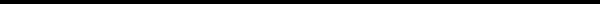 Odbor koncepcí a strategií trhu práce Ministerstva práce 
a sociálních věcí připravil první ročník Fóra zaměstnanosti, s podtitulem „Trendy a výzvy na trhu práce 4.0“. Cílem této mezinárodní akce je vyvolávat a podporovat otevřenou debatu týkající se cílů a zaměření oblasti zaměstnanosti v České republice do budoucna. Politická reprezentace, státní správa, sociální partneři, vědecké instituce, neziskové organizace, reprezentanti krajů, měst a obcí, zástupci firem a podnikatelských subjektů a dalších aktérů aktivních budou v rámci workshopů a doprovodného programu představovat svou činnost, diskutovat možná opatření a případně se pokusit najít nové příležitosti na trhu práce a nová řešení pro výzvy 
v oblasti zaměstnanosti. Mezi ty největší patří aktuálně výzvy a trendy na trhu práce související s Prací 4.0, a stárnutím populace apod.Termín a čas konání akce 12. - 13. listopadu 2019 (úterý a středa) den 7:30 - 00:00 den 8:00 - 15:00 Místo konání akceObjednatel požaduje uspořádání akce na konkrétním místě: Město: OlomoucHotel (kongresové centrum): Clarion Congress Hotel Objednatel má zajištěnou v daném hotelu opci, která bude přenechána vybranému dodavateli za jím domluvených cenových podmínek.Rezervace prostor a přípravyod 11. listopadu od 12:00 do 13. 11. do 18:00(jeden den před akcí) Objednatel vyžaduje rezervaci prostor a součinnost při přípravách akce jeden den před zahájením akce. Součinností se rozumí umožnění přístupu, uspořádání jednotlivých místností včetně zapojení a techniky, atd. od 11. listopadu od 12:00 do 13. 11. do 18:00(jeden den před akcí) Objednatel vyžaduje rezervaci prostor a součinnost při přípravách akce jeden den před zahájením akce. Součinností se rozumí umožnění přístupu, uspořádání jednotlivých místností včetně zapojení a techniky, atd. Celkový počet účastníků400 osob  Počet osob bude Objednatelem upřesněn týden před konáním akce. 400 osob  Počet osob bude Objednatelem upřesněn týden před konáním akce. Orientační harmonogram akce11. listopadu 2019 12:00 – 22:00 přípravy akce 12. listopadu 2019 07:30 – 08:00 kontrola prostor a techniky08:00 – 09:00 Registrace účastníků 09:00 – 10:00 Coffeebreak (pro 250 lidí) 10:00 – 11:00 Zahájení konference11:00 – 11:30 Prezentace 11:30 – 12:00 Coffee break (pro 400 lidí) 12:00 – 13:30 Jednotlivé workshopy13:30 – 14:30 Oběd  (pro 400 lidí) 14:30 – 16:00 Jednotlivé workshopy16:00 – 16:30 Coffee break  (pro 400 lidí) 16:30 – 19:00 Jednotlivé workshopy + Závěry 1. dne konference; exkurze u domluveného zaměstnavatele19:00 – 00:00 Slavnostní večer (pro 300 lidí)13. listopadu 2019  09:30 – 11:00 Jednotlivé workshopy 11:00 – 11:30 Coffee break (pro 250 lidí) 11:30 – 13:00 Jednotlivé workshopy 13:00 – 13:15 Závěry 2. dne konference13:15 – 14:00 Oběd (pro 250 lidí) 14:00 - 18:00 Balení techniky a dalšího vybavení11. listopadu 2019 12:00 – 22:00 přípravy akce 12. listopadu 2019 07:30 – 08:00 kontrola prostor a techniky08:00 – 09:00 Registrace účastníků 09:00 – 10:00 Coffeebreak (pro 250 lidí) 10:00 – 11:00 Zahájení konference11:00 – 11:30 Prezentace 11:30 – 12:00 Coffee break (pro 400 lidí) 12:00 – 13:30 Jednotlivé workshopy13:30 – 14:30 Oběd  (pro 400 lidí) 14:30 – 16:00 Jednotlivé workshopy16:00 – 16:30 Coffee break  (pro 400 lidí) 16:30 – 19:00 Jednotlivé workshopy + Závěry 1. dne konference; exkurze u domluveného zaměstnavatele19:00 – 00:00 Slavnostní večer (pro 300 lidí)13. listopadu 2019  09:30 – 11:00 Jednotlivé workshopy 11:00 – 11:30 Coffee break (pro 250 lidí) 11:30 – 13:00 Jednotlivé workshopy 13:00 – 13:15 Závěry 2. dne konference13:15 – 14:00 Oběd (pro 250 lidí) 14:00 - 18:00 Balení techniky a dalšího vybaveníPožadavky na prostoryVšechny požadované prostory musí být umístěny v rámci jedné budovy/areálu. Konferenční prostory budou minimálně na úrovni, která je běžná v hotelu ****. Dodavatel zajistí pronájem a přípravu vhodných reprezentativních prostor včetně adekvátního zázemí a technického vybavení (viz níže). Reprezentativní prostory musí být primárně určené k účelům vyplývajících z předmětu plnění této zakázky. Prostory musí být uklizené, světlé, dobře větratelné, uzavřené (tedy klidné, 
bez rušivých elementů, které by mohly zasahovat do průběhu akce) a musí nabízet neomezený přístup k zázemí a standardně hygienicky vybaveným prostorám po celou dobu konání akce. Všechny prostory musí být bezbariérové a neměly být ve velké vzdálenosti od sebe (registrace, velký a malé sály, občerstvení, WC atd.) Oba dny konání akce  1x velký sál s kapacitou cca 400 osob1x menší sál s kapacitou cca 120 osob1x menší sál s kapacitou cca 100 osobprostor pro coffee break a občerstvení prostor pro registraci šatna místnost pro dětský koutekprostor pro fotokoutektechnická místnost prostory pro umístění prezentačních stánkůDále v 1. den akce 1x malý sál s kapacitou cca 60 osob (uzavřené setkání)1x uzavřený salonek s kapacitou cca 15 - 20 osobprostor pro tiskovou konferenci s kapacitou cca 25 osobDále v 2. den akce bez dalších požadavkůDalší požadavky a užší specifikace jednotlivých prostor Dodavatel umožní Objednateli po vzájemné domluvě navštívit před začátkem akce vybrané prostory a pořídit si z nich fotodokumentaci.Stejně tak může Objednatel bez předchozí domluvy navštívit místo v průběhu konání akce, aby se přesvědčil o kvalitě dodaných služeb a zajištění akce. Zázemí pro registraci účastníkůPřed vstupem do konferenčního sálu (v předsálí) budou umístěny reprezentativní stoly a židle pro obsluhu dvou registračních míst.Šatna Šatní prostory s kapacitou odpovídající počtu účastníků akce, s možností odložení svršků a bezpečné úschovy malých zavazadel. Oddělené prostory pro cateringProstor pro coffee break poblíž konferenčního sálu bez možnosti přístupu osob, které se neúčastní akce (např. hotelových hostů) se stoly k sezení i stání a s místem pro odkládání použitého nádobí; dále prostor pro obědy a slavnostní večeři (místa k sezení).Prostor vhodný pro tiskovou konferenci Např. samostatná konferenční místnost, případně i vstupní hala, pokud je reprezentativní, prostorná, dobře osvětlená a bude možné ji ve chvíli pořádání tiskové konference uzavřít/oddělit od ostatních, např. hotelových hostů. Prostor pro fotokoutek a videorozhovory Prostor v rámci např. hlavní chodby, který bude přímo dostupný a viditelný pro všechny účastníky akce, ale umožní umístění fotostěny a studiových světel a dále umožní provádět rozhovory před kamerou v dostatečné zvukové kvalitě (i v případě hlavní chodby během coffee breaku).pozn. zábor cca 5x5 metrů, 2x elektrická zásuvka; Dětský koutek Dodavatel zajistí provoz dětského koutku s hračkami pro děti předškolního a mladšího školního věku (koberec, pastelky, omalovánky, hračky vhodné pro malé děti jako panenka, auto, apod., pexeso nebo karty, dále TV pro přehrávání pohádek, které taktéž zajistí dodavatel.) Prostory pro umístění prezentačních stánků Ucelený prostor nebo 5x různě rozmístěné jednotlivé prostory pro informační stánky (židle a stoly pro umístění propagačních materiálů, případně TV / PC s projekcí apod.). Vše v rámci frekventovaných průchodů mezi konferenčními místnostmi (konkrétní rozmístění bude upřesněno před konáním akce). pozn. zábor každého stánku cca 3x2 metry, 1x elektrická zásuvka; Technická místnost pro produkční tým Samostatná uzamykatelná místnost pro zázemí produkce akce s kapacitou minimálně 12 osob. Místnost musí být dostatečně prostorná pro 8 pracovních míst u pracovních stolů a odložení technického vybavení, případně obalů, stojanů apod.Wi-Fi Všechny prostory musí nabízet bezplatné připojení k bezdrátové síti s dostatečnou rychlostí (ve všech místech dobře viditelné přihlašovací údaje). KlimatizaceKonferenční sály s ovladatelnou klimatizací, případně funkčním vytápěním. Menší místnosti s klimatizací nebo funkčním vytápěním, příp. minimálně dobře větratelné. Teplota ve všech místnostech bude udržována v rozmezí 
20 – 25 °C, případné ovládání bude dojednáno dle požadavků Objednatele přímo během konání akce.ParkováníObjednatel vyžaduje 30 parkovacích míst pro osobní automobil, 1 vyhrazené místo pro autobus a nejméně 1 místo pro ZTP v docházkové vzdálenosti max. 5 min. od místa konání akce. Všechna místa budou poskytnutá bezplatně. Technické vybavení 
a ozvučení prostorVelký konferenční sálProjekce na plátno/bílá zeď nebo obrazovky (zajištění dostatečně velké a ostré projekce tak, aby byla prezentace čitelná ze všech míst); dataprojektor, připojené PC s možností spuštění prezentace, dálkový ovladač na ovládání prezentace, laserové ukazovátko.1x flipchart + flipchartové papíry (celá role) + fixy 4 barevOzvučení1x stacionární mikrofon na řečnickém pultu4x ruční bezdrátové mikrofony pro řečníky 2x ruční bezdrátové mikrofony pro posluchače K dispozici dostatek náhradních baterií do mikrofonů. V konferenčním sále ozvučení s dobrou slyšitelností po celém prostoru, dostatečné ozvučení pro pořízení audiovizuálního záznamu.Menší konferenční sály (místnosti pro workshopy)Projekce na plátno/bílá zeď nebo obrazovky (zajištění dostatečně velké a ostré projekce tak, aby byla prezentace čitelná ze všech míst); dataprojektor, připojené PC s možností spuštění prezentace, dálkový ovladač na ovládání prezentace, laserové ukazovátko.1x flipchart + flipchartové papíry (celá role) + fixy 4 barevOzvučení4x ruční bezdrátové mikrofony pro řečníky 1x ruční bezdrátový mikrofon pro posluchačeDalší požadavky na technické vybavení Prostor vhodný pro tiskovou konferenci 1x řečnický pult 1x stacionární mikrofon2x bezdrátový mikrofon na stojanech 
Prostor pro fotokoutek a videorozhovory umožnění zapojení techniky a světelumístění stěny pro pozadí (400 x 250cm) Provoz a vybavení fotokoutku zahrnující fototechniku, osvětlení, mikrofony a fotostěnu zajistí Produkční tým Objednatele. Dodavatel zajistí pouze potisk plachty fotostěny (viz níže). Rozmístění, vybavení a technickou obsluhu zajistí Dodavatel ve spolupráci s produkčním týmem (viz níže).Technická místnost pro produkční tým stoly a židle pro produkční tým (8 lidí, práce s notebooky) 
u každého pracovního místa el. zásuvka4x el. prodlužovací kabel se třemi zásuvkami (nabíjení mobilů a techniky)2x barevná tiskárna připravená k okamžitému používání 
(s jasnými instrukcemi pro připojení, nejlépe pomocí Wi-Fi)1x balík papíru4x USB flash (alespoň 16 GB)1x flipchart + flipchartové papíry (celá role) + fixy 4 barev4x velkoformátová TV (minimálně 55”, USB vstup) k libovolnému umístění kdekoli v prostorách konference s možností spustit prezentaci ve formě videa, ideálně včetně vhodného stojanu;Objednatel požaduje, aby veškerá technika byla zapojena 
a vyzkoušena během příprav akce jeden den před začátkem konání akce.Tlumočení Objednatel požaduje zajištění tlumočníka pro konsekutivní tlumočení z/do anglického jazyka po celou dobu programu. Uspořádání prostorNejpozději týden před konáním akce dodá Objednatel upřesněný přehled všech využitých prostor přehledně zasazeného do časového harmonogramu akce včetně počtu míst k sezení a uspořádání. Velký konferenční sálDivadelní uspořádání, sezení pro cca 400 osob (přesný počet bude upřesněn týden před konáním akce)dostatečně rozměrné podium (vyvýšené není podmínkou) řečnický pultkřesla volitelně až pro 6 řečníků2 nízké stoly před křeslyzajištění bezproblémového průchodu účastníků mezi 
a kolem jednotlivých řad sezení pracovní stůl pro koordinátora programu sálu 
s el. zásuvkou pro notebook a tiskárnou připravenou 
k tisku výroba a umístění jmenovek řečníků na stolek. Jména řečníků budou dodavateli zaslána nejpozději 
3 pracovní dny před zahájením konference.Menší konferenční sály (místnosti pro workshopy)Divadelní uspořádání, sezení pro cca 120 osob a 100 osob v případě druhého menšího konferenčního sálu (přesný počet pro každý sál bude upřesněn týden před konáním akce)dostatečně rozměrné podium (vyvýšené není podmínkou) křesla volitelně až pro 6 řečníků2 nízké stoly před křeslyzajištění bezproblémového průchodu účastníků mezi 
a kolem jednotlivých řad sezení pracovní stůl pro koordinátora programu sálu/místnosti s el. zásuvkou pro notebook a tiskárnou připravenou k tisku výroba a umístění jmenovek řečníků na stolek. Jména řečníků budou dodavateli zaslána nejpozději 
3 pracovní dny před zahájením konference.Další požadavky na uspořádání Požadavky na uspořádání prostor se vlivem možných změn programu mohou měnit i během příprav nebo v průběhu akce. V takovém případě Objednatel bezodkladně požádá Dodavatele o změnu, kterou se Dodavatel dle technických a časových možností pokusí realizovat. CateringObjednatel požaduje kalkulaci počtu coffeebreaků, obědů, porcí atd. dle předběžného harmonogramu, kde jsou uvedené odhadované počty účastníků. Týden před konáním akce dodá Objednatel Dodavateli upřesněný počet účastníků a harmonogram akce pro optimální rozvržení jednotlivých porcí pokrmů a nápojů a časů servírování v rámci akce. Požadavky na Coffee break (na jednotlivý coffeebreak vždy shodné požadavky, kalkulovat dle počtu v předběžném harmonogramu)Sladké pečivo - 1 ks/os.: koláče, záviny apod.Slané pečivo - 1 ks/os.: plněné minibagety, sendviče, slané záviny apod. (klasické i veganské)Čerstvé krájené ovoce - jablka, banány, hroznové víno apod., 75 g/os.Nápoje: Káva - espresso, espresso lungo, capuccinno, filtrovaná káva, bezkofeinová kávaČaj - černý, zelený, ovocnýMléko a smetana - kravské i rostlinné (sojové nebo ovesné), dále možnost hnědého cukru, medu a umělého sladidlaČerstvá kohoutková voda v karafách s plátky citrusůPožadavky na obědOběd bude zajištěný formou bufetu po oba dny konání akce (v časech a počtech dle předběžného harmonogramu).Polévka – výběr minimálně ze 2 druhů, alespoň jeden vhodný i pro veganskou stravu. Teplé hlavní jídlo – výběr minimálně ze 3 druhů, alespoň jeden bude vhodný i pro veganskou stravu. Zeleninový salát, dezerty, ovoce - alespoň 3 druhy 
od každého. Nápoje - viz požadavky na coffee break.Požadavky na občerstvení během Slavnostního večeraObčerstvení bude zajištěno formou rautu. Polévka – výběr minimálně ze 2 druhů, alespoň jeden vhodný i pro veganskou stravu. Teplé hlavní jídlo – výběr minimálně ze 4 druhů, alespoň jeden bude být vhodný i pro veganskou stravu. Zeleninový salát, dezerty, ovoce - alespoň 3 druhy od každého.Alko a nealko nápoje v průběhu slavnostního večera - maximálně 400 Kč/osoba (víno - bílé/červené/růžové), pivo, nealko - Coca-Cola, Sprite, Fanta, minerální voda perlivá/neperlivá, džus, káva, čaj)  Přípitek – Prosecco (jedna sklenka na osobu)Další požadavky na cateringNa požádání bezlepková strava (v případě požadavku bezlepkové stravy ze strany účastníků informuje Objednatel Dodavatele nejpozději 3 pracovní dny před konáním akce).Dodavatel zajistí v rámci cateringu dostatečný počet porcí všech nabízených druhů jídel, salátů, dezertů, ovoce i nápojů s rezervou pro + 20 osob.  Voda v karafách s plátky citrusů ve džbánech (příp. voda ve skleněných láhvích) a skleničky (ne plastové kelímky) na stolech pro řečníky po celou dobu konání akce. Požadavky na kvalitu, udržitelnost a ekologiiVeškeré občerstvení bude připraveno z čerstvých surovin dle vyhlášek Ministerstva zemědělství: Pekařské výrobky – dle Vyhlášky č. 333/1997 Sb., ze dne 
12. prosince 1997, kterou se provádí § 18 písm. a), b), g) a h) zákona č. 110/1997 Sb., o potravinách a tabákových výrobcích a o změně a doplnění některých souvisejících zákonů, pro mlýnské obilné výrobky, těstoviny, pekařské výrobky a cukrářské výrobky a těsta, ve znění pozdějších předpisů.Mléčné výrobky – dle Vyhlášky č. 397/2016 Sb., 
o požadavcích na mléko a mléčné výrobky, mražené krémy 
a jedlé tuky a oleje. Masné výrobky – dle Vyhlášky č. 69/2016 Sb., o požadavcích na maso, masné výrobky, produkty rybolovu a akvakultury a výrobky z nich, vejce a výrobky z nich. Ovoce a zelenina – dle Vyhlášky č. 153/2013 Sb., kterou se mění vyhláška č. 157/2003 Sb., kterou se stanoví požadavky pro čerstvé ovoce a čerstvou zeleninu, zpracované ovoce a zpracovanou zeleninu, suché skořápkové plody, houby, brambory a výrobky z nich, jakož i další způsoby jejich označování, ve znění pozdějších předpisů. Veškeré občerstvení bude připraveno z potravin 
z ekologického zemědělství - veškeré ovoce a zelenina nezpracované i zpracované: Občerstvení bude připraveno z potravin pocházejících 
z ekologického zemědělství ve smyslu nařízení (ES) 
č. 834/2007, o ekologické produkci a o označování ekologických produktů a o zrušení nařízení (EHS) č. 2092/91, a zákona č. 242/2000 Sb., o ekologickém zemědělství, ve znění pozdějších předpisů (dále jen „zákon č. 242/2000 Sb“). Za vyhovující jsou považovány např. výrobky nesoucí logo Společenství označující ekologickou produkci či grafický znak, kterým se označuje biopotravina, tzv. biozebru upravenou zákonem č. 242/2000 Sb. A prováděcí vyhláškou č. 16/2006 Sb., kterou se provádějí některá ustanovení zákona o ekologickém zemědělství, ve znění vyhlášky č. 80/2012 Sb. Dodavatelé mohou prokázat shodu s požadavky také jiným vhodným způsobem. Odpady vznikající při zajištění cateringu budou minimalizovány. Nápoje a potraviny (typu cukr a mléko ke kávě, med k čaji apod.) nebudou podávány v jednotlivých (individuálních) baleních a odpad bude důsledně tříděn 
k recyklaci přinejmenším na papír/plasty/sklo. Po celou dobu trvání akce budou mít také její účastníci možnost třídit odpady k recyklaci přinejmenším na papír/plasty/sklo. Všechny kávové a čajové produkty musí být vyrobeny 
v souladu s parametry Usnesení Evropského parlamentu o spravedlivém obchodu a rozvoji (2005/2245(INI) - naplňování především základních principů spravedlivého obchodování: výkupní cena odpovídající nákladům udržitelné produkce a důstojného živobytí, možnost využití předfinancování, dlouhodobé obchodní vztahy, zákaz nucené a dětské práce, dodržování úmluv Mezinárodní organizace práce (ILO), kontrolované využívání pesticidů a dalších agrochemikálií. Za vyhovující jsou považovány výrobky nesoucí značku FAIRTRADE dle certifikace FLO nebo výrobky dovážené a distribuované prostřednictvím fair trade organizací (členové WFTO), které jsou uvedeny na webových stránkách WFTO. Dodavatelé mohou prokázat shodu s požadavky také jiným vhodným způsobem.)UbytováníDodavatel zajistí ubytování včetně rezervace v kategorii min.***. Přesný počet ubytovaných osob bude Dodavateli upřesněn nejpozději 7 dní před konáním akce. Dodavatel vyřídí také případné požadavky na rezervace ubytování pro účastníky akce, kteří si ubytování budou hradit sami. 2 noci30 osob ( 1 os./pokoj )Check-in den před konáním akce od 14:00, 
včetně snídaně, z toho jeden pokoj bezbariérový3 noci4 osoby - dvoulůžkový pokoj, (2 os./pokoj)Check-in den před konáním akce od 14:00, 
včetně snídaněKapacita ubytování by neměla být rozdělena do více ubytovacích zařízení. Místo konání akce musí pojmout alespoň 80 % ubytovaných účastníků a mít k dispozici jeden bezbariérový pokoj. Další ubytovací zařízení musí být dosažitelné pěší chůzí do 20 minut, nebo kombinací pěší chůze a využití prostředků MHD do 15 minut (případně autem, mikrobusem apod.) od přesné adresy místa konání akce (dle portálu mapy.cz pro pěší chůzi či automobil, a portálu idos.cz v případě využití MHD). Personální zajištění a požadavky na další službyDodavatel zajistí pomocný personál po celou dobu trvání akce. personál pro zajištění obsluhy cateringu5x hosteska - registrace, informování účastníků o programu, směrování mezi prostory akce, přenášení mikrofonu při diskusi, asistence při předávání materiálů, doprovod z místa na místo apod. 3x osoba pro obsluhu registrace 3x osoba pro obsluhu šatny2x osoba pro zajištění hlídání dětí (skupina max. 20 dětí ve věku do 15 let). Hlídání bude probíhat během programu celé akce po oba dva dny.  1x technik - zajištění bezproblémové funkčnosti techniky po celou dobu konání akce, schopnost neprodleně a fundovaně řešit technický problém (prezentační technika, projektor, nastavení PC, instalace tiskárny apod.) pozn.: bude k dispozici již v den příprav před konáním akce 2x pomocník - přenos věcí, instalace prezentačních materiálů jako jsou roll - py apod. přenos techniky, pomoc se zavadly apod. (pozn.: bude k dispozici již v den příprav před konáním akce a pro úklid po skončení akce) Audiovizuální záznamObjednatel požaduje zajištění audiovizuálního záznamu (videa) všech částí programu jako zahájení konference nebo jednotlivé workshopy, pro což zajistí dostatečný počet personálu. 1x statická kamera v zadní části každého sálu 
s probíhajícím programemvideo záznam včetně audio vstupu z mikrofonů účinkujícíchkvalita Full HD a komprese optimální pro umístění 
na Youtubekaždý záznam předaný jako samostatný soubor pojmenovaný dle bodu programu akcepředání zpracovaných materiálů proběhne v den konání akce, fyzicky na přenosném HDD s odpovídající kapacitou (zůstane Objednateli pro archivaci)Záznamy průběhu konference a jednotlivých workshopů budou Objednatelem bezodkladně umisťované na sociálních sítích, k čemuž Dodavatel poskytne v průběhu i po skončení akce součinnost (např. úprava výstupního formátu, korektura střihu apod.). Registrace účastníků (zaznamenání docházky)Objednatel předá Dodavateli jmenný seznam účastníků a vzor prezenční listiny nejpozději 3 dny před konáním akce. Dodavatel zajistí tisk prezenční listiny a její dodání na místo registrace hodinu před začátkem konání akce. Prezenční listina bude Dodavatelem vyplňována v průběhu celé akce a bude předána zpět Objednateli neprodleně po skončení akce. Propagační tiskovinyObjednatel požaduje zajištění výroby a dodání propagačních tištěných materiálů nejpozději jeden den před konáním akce. Tisková data a podklady pro výrobu dodá Objednatel Dodavateli nejpozději 3 týdny před konáním akce. Zkompletovaný uvítací balíček pro celkový počet účastníků akce: A4 desky s chlopněmi, potisk 4/0A4 blok, alespoň 25 listů bez linkování, potisk přebalu A3 bulletin tisk 4/4, složení do harmoniky, lesklá křídavisačky (jmenovky) 90x50 mm, tisk 4/0, včetně pouzdra 
s klipsem pro připevnění na oděvpropiska v hlavní barvě grafického designu konference Velkoformátové propagační tiskovinyObjednatel požaduje zajištění výroby a dodání velkoformátových propagačních materiálů nejpozději jeden den před konáním akce. Tisková data a podklady pro výrobu dodá Objednatel Dodavateli nejpozději 3 týdny před konáním akce. 12 x roll-up včetně stojanu (š) 85 x (v) 200 cm1x tisk fotostěny (textilní plachta na skládací POP UP stěnu se suchým zipem po obvodech na přichycení, (š) 300 x (v) 226 cm)Značení a směrovky v prostorách konferenceObjednatel požaduje označení všech sálů a místností jasně viditelným popisem v grafickém stylu a s logem konference 
a logem Ministerstva práce a sociálních věcí a dále zajištění směrovek a stojanů na směrovky v dostatečném počtu, umožňujícím bezproblémovou orientaci v prostorách akce.Soukromá dopravaObjednatel požaduje zajištění minimálně 3 vozů s řidičem (lze využít taxi službu) pro dopravu účastníků konference z / na zastávku vlaku/hlavní zastávku meziměstských autobus či jiných ubytovacích zařízení apod. Objednatel předpokládá maximálně 20 jízd před a během konání akce v dojezdové vzdálenosti do 5 km místa konání akce.Objednatel dále požaduje zajištění autobusu s řidičem pro vybrané účastníky konference (v počtu cca 20 - 40) za účelem dopravy na místo exkurze k vybranému zaměstnavateli automatizované výroby v dojezdové vzdálenosti do 25 km od místa konání akce a zpět. Objednatel požaduje přistavení autobusu v 16:00, očekávaný návrat na místo konání akce je očekáván ve 20:00. Úhrada cestovních nákladůZajištění limitu 50 tisíc Kč vč. DPH na proplacení cestovného účinkujících účastníků konference. Objednatel předá Dodavateli podklady k proplacení cestovného s bankovními účty do 4 pracovních dnů po skončení akce. Dodavatel proplatí cestovné do 10 pracovních dnů od obdržení podkladů od Objednatele. Úhrada nákladů produkčního týmuZajištění limitu 300 tisíc Kč bez DPH na proplacení nákladů produkčního týmu, který sestaví a zkoordinuje Objednatel (moderátoři akce, fotografové, obsluha fotokoutku, natáčení 
a střih videorozhovorů, moderátoři rozhovorů, zajištění potřebné techniky, postprodukce, asistence, náklady na dopravu a cestovní výdaje apod.). Objednatel předá podklady k proplacení nákladů Dodavateli 
do 4 pracovních dnů po skončení akce. Dodavatel proplatí náklady produkčního týmu do 10 pracovních dnů od obdržení podkladů od Objednatele. Výzdoba konference Zajištění dodání 6 ks balónkových sloupů v barvách grafického designu akce (výška alespoň 250 cm).Koordinační schůzky produkčního týmu  Objednatel požaduje v rámci příprav i v průběhu akce koordinační schůzky produkčního týmu Objednatele, Dodavatele a případně personálního týmu provozovatele konferenčních prostor, 
a to v termínech dle svého uvážení. Cílem je především: 
s předstihem: společné seznámení s konferenčními prostory a příprava situačního plánu akce (rozvržení místností, záborů, pomocného personálu apod.)den před akcí: seznámení a propojení jednotlivých odpovědných pracovníků Objednatele a Dodavatele, rozdělení rolí a úkolů v rámci příprav a realizace akce apod.I. Celková nabídková cenaCena bez DPHVýše DPH v Kč Výše DPH v Kč Cena vč. DPHCena vč. DPHCelková nabídková cena1 465 000,00289 638,00289 638,001 754 638,001 754 638,00II. Členění celkové nabídkové cenyCena bez DPHVýše DPH v Kč Výše DPH v %Cena vč. DPHNáklady na pronájem prostor a požadované vybaveníNáklady na pronájem technikyCena za tlumočeníCena za ubytování (34 osob)Cena za občerstvení (oba 2 dny)Cena za propagační předmětyCena za roll-upy (12) a fotostěnu (stojany+tisk)Cena za audiovizuální záznamCena za produkční týmCena za soukromou dopravu (20 jízd)Cestovní nákladyOstatní náklady na zajištění akceIII. Jednotkové nabídkové cenyCena bez DPHVýše DPH v Kč Výše DPH v %Cena vč. DPH Cena za občerstvení (coffeebreak) / 1 osobu Cena za občerstvení (oběd) / 1 osobuCena za občerstvení (slavnostní večeře) / 1 osobuCena za jednolůžkový pokoj / 1 nocCena za dvoulůžkový pokoj / 1 noc